4.pielikumsPriekules novada pašvaldības domes2016.gada 28.janvāra sēdes protokolam Nr.2, 5.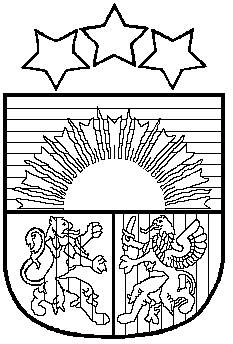 LATVIJAS REPUBLIKAPRIEKULES NOVADA PAŠVALDĪBAS DOMEReģistrācijas Nr. , Saules iela 1, Priekule, Priekules novads, LV-3434, tālrunis , fakss 63497937, e-pasts: dome@priekulesnovads.lvLĒMUMSPriekulē2016.gada 28.janvārī                 	                                                                       Nr.25.Par deleģēšanas līguma noslēgšanu labiekārtošanas darbiem Priekules pilsētā ar SIA „Priekules nami”, 42103020465, juridiskā adrese Ķieģeļu iela 2a, Priekule2016.gadā ir nepieciešams noslēgt deleģēšanas līgumu ar SIA „Priekules nami” par Priekules pilsētas labiekārtošanas un pilsētas kapu uzturēšanas un apsaimniekošanas darbiem par līguma cenu 120 240,12 EUR. SIA “Priekules nami” ir iesnieguši  tāmi - kalkulāciju Priekules pilsētas labiekārtošanas darbiem 2016.gadam.Priekules novada pašvaldība, izskatot iesniegumu un ar to saistītos faktiskos apstākļus konstatē:[1] Pašvaldībai ir pienākums pildīt savas autonomās funkcijas, organizēt likumā noteikto autonomo funkciju izpildi, lemt par kārtību, kādā izpildāmas autonomās funkcijas, kā arī tiesības dibināt kapitālsabiedrības un ieguldīt tajās savus līdzekļus, kā arī deleģēt atsevišķus valsts pārvaldes uzdevumus, kuru izpilde ietilpst pašvaldības kompetencē;[2] Saskaņā ar likuma „Par pašvaldībām” 15.panta ceturto daļu no katras autonomās funkcijas izrietošu pārvaldes uzdevumu pašvaldība var deleģēt privātpersonai vai citai publiskai personai. Pārvaldes uzdevuma deleģēšanas kārtību, veidus un ierobežojumus nosaka Valsts pārvaldes iekārtas likums. Valsts pārvaldes iekārtas likuma 40.panta pirmā un otrā daļa nosaka, ka privātpersonai pārvaldes uzdevumu var deleģēt, ja pilnvarotā persona attiecīgo uzdevumu var veikt efektīvāk, un pārvaldes uzdevumu var deleģēt ar ārēju normatīvo aktu vai līgumu, ja tas paredzēts ārējā normatīvajā aktā, ievērojot Valsts pārvaldes likuma 41.panta otrās un trešās daļas, kā arī 42.panta pirmo daļas noteikumus. [3] Pamatojoties uz Valsts pārvaldes iekārtas likuma 45.panta trešo daļu, kas nosaka, ka lēmumā par deleģēšanu konstatē deleģēšanas pieļaujamību un reglamentē deleģēšanas noteikumus, Priekules novada pašvaldība secina, ka:[4] SIA „Priekules nami”,  pašvaldības administratīvajā teritorijā nodrošina no likuma „Par pašvaldībām" 15.panta pirmās daļas 2.punkta izrietošu uzdevumu - teritorijas labiekārtošanas un sanitārās uzkopšanas veikšanu. SIA „Priekules nami” darbība ir atbilstoša Valsts pārvaldes iekārtas likuma 88.panta pirmajā daļā noteiktajiem gadījumiem.[5] Pašvaldības funkcijā ietilpstošā pārvaldes uzdevuma deleģēšanas mērķis ir nodrošināt kvalitatīvu, stabilu un efektīvu pašvaldības funkcijas izpildi.[6] Priekules pilsētas administratīvās teritorijas labiekārtošanas un sanitārā tīrības nodrošināšana labā kvalitātē, kā arī kapu uzturēšana un apsaimniekošana ir svarīgs faktors, lai pašvaldība spētu nodrošināt ikviena iedzīvotāja tiesības dzīvot sakoptā vidē. Lai nodrošinātu vienotu Priekules pilsētas administratīvās teritorijas labiekārtošanu un sanitāro tīrību (ielu, ceļu un laukumu būvniecība, rekonstruēšana un uzturēšana, parku, skvēru un zaļo zonu ierīkošana un uzturēšana, kapsētu izveidošana un uzturēšana, ir pieļaujama likuma „Par pašvaldībām” 15.panta pirmās daļas 2.punktā izrietošo pārvaldes uzdevumu deleģēšana SIA „Priekules nami”.Pamatojoties uz Valsts pārvaldes iekārtas likuma 40.panta pirmo un otro daļu, 42.panta pirmo daļu, 43.panta otro daļu, 45.panta otro un trešo daļu, likuma „Par pašvaldībām” 15.panta pirmās daļas 2.punktu, 15.panta ceturto daļu, atklāti balsojot PAR - 13 deputāti (Malda Andersone, Inita Rubeze, Arnis Kvietkausks, Inese Kuduma, Rigonda Džeriņa, Vaclovs Kadaģis, Andis Eveliņš, Mārtiņš Mikāls, Ainars Cīrulis, Vija Jablonska, Arta Brauna,  Gražina Ķervija,  Andris Džeriņš); PRET -  nav; ATTURAS -  nav; Priekules novada pašvaldības dome NOLEMJ:1. Noslēgt deleģēšanas līgumu ar SIA „Priekules nami” 42103020465, juridiskā adrese Ķieģeļu iela 2a, Priekule, Priekules novads, uz 1gadu par pašvaldības funkcijās ietilpstošu pārvaldes uzdevumu – par Priekules pilsētas labiekārtošanas darbiem un pilsētas kapu uzturēšanu un apsaimniekošanu par summu EUR 120 240,12.-2. Noslēgt deleģēšanas līgumu piecu dienu laikā no lēmuma spēkā stāšanās dienas.Atbildīgais par lēmuma izpildi pašvaldības izpilddirektors A.RazmaInformāciju par iestādes deleģētajiem pārvaldes uzdevumiem, kā arī deleģēšanas līgumu piecu darbdienu laikā no deleģēšanas līguma noslēgšanas dienas publicēt Priekules novada iestādes mājas lapā www.priekulesnovads.lv. Lēmums stājas spēkā ar pieņemšanas brīdi.Lēmums paziņojams:1)SIA „Priekules nami”, 42103020465, juridiskā adrese Ķieģeļu iela 2a, Priekule, Priekules novads;	2)finanšu nodaļa.Pašvaldības domes priekšsēdētāja   						V.Jablonska